Curriculum Vitae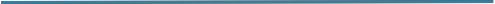 AMIR Contact info:Amir-397804@gulfjobseeker.com Personal Information:Given Name: AmirYear of Birth: 1978	Nationality: IranianProfession: Industrial Inspector -Quality Manager/Inspector-Commissioning EngineerLanguages: Persian (Mother tongue)- English (Fluent)- Arabic (Fluent)- German(Fair)Educational Background:BSc. In Mechanical Engineering - Manufacturing & Production TechnologyTraining courses :Visual Inspection Level II (ASNT)Radiography Test Interpretation Level II (ASNT)Painting & Coating InspectionComputer QBASIC ProgrammingLathe Machine operationSAW machine Operation (GKI WeldTech)Autodesk AutoCAD 2D/3D modelingSolidworks 2D/3D modelingFOREX Trading- Fundamental & Technical AnalysisBasic offshore safety induction and emergency training (BOSIET)Professional Experiences: (Nov 2017 until Sep 2018)South Pars Gas Field Development Phases 14C & 14 D (offshore)Position: Piping & mechanical inspector for hookup & pre- commissioning & CommissioningArya-SGS (June 2015 Nov 2017)South Pars Gas Field Development Phases 19A,19B,19C (offshore)Position: Piping & mechanical inspector for hookup & pre- commissioning & CommissioningLloyd Alman Kish (GL) (June 2014 until May 2015)South Pars Gas Field Development Phases 13& 22-24, (offshore)Position: TPA inspections for Construction of Pressure Vessels & Storage Tanks & Equipment installationSouth Pars Gas Field Development Phases 12A,B & C - 17A & 18A (Hookup & Pre-commissioning , commissioning & test package )- Position: Mechanical & Piping InspectorArvand Tarash Abadan Co. (December 2008 until June 2014)( Construction & installation of Oil & Gas Industries Equipment's H.Exchangers, Towers, Strainers ,Pressure vessels ,Trays ,etc )Position: QC/QA Manager/Technical Department ManagerKarkia Jonoub Abadan Company (July 2007 until December 2008)- Position: Mechanical & Piping Engineer /DraftspersonArvandan Shipbuilding Company (April 2005 until June 2007) -Khorramshahr shipyard- Position: Mechanical & Piping Technician /DraftspersonRavan Sanat Company (November 2004 until February 2005) - Sarcheshmeh Copper Industries- Position: QC InspectorIranian Offshore Engineering & Construction Co. (IOEC)(November 2003 until November 2004)-  South Pars Gas Field Development Phases 9 & 10 --  Position: QC InspectorBandar Imam Petrochemical Complex Basparan unit (November 2001until February 2002)Position: Preventing Maintenance Technician (PM)